Administración Regional de Liberia Primer Circuito Judicial de Guanacaste	2690-01-96	** Liberia **	  2665-74-00 	iangulos@poder-judicial.go.cr	RESOLUCIÓN DESIERTO No. 003-2020FECHA: 21/Julio/20202020CD-000021-ARICGCMLiberia, al ser las quince horas con treinta minutos del veinti uno de julio del mil veinte.En base a la Ley de Contratación Administrativa en su articulo 86 y según consta en el expediente, ésta Administracion	procede a declarar en estado desierto el procedimiento No.2020CD-000021-ARICGCM "Compra e instalación de llantas perfil 255/60 R18 para la unidad 326 del OIJ de Liberia" lo ante los siguientes hechos:Al procedimiento	solo  presento  oferta  GyR  Grupo  Asesor  S.A.  por  un monto	total de¢616.980.00.Se envio la oferta a la Licda Marianela Garcia Miranda de la Delegacion Regional del OIJ de Liberia para que proceda a emitir el criterio tecnico.Mediante correo del dia 06 de julio indica que el precio es excesivo de acuerdo al estudio de mercado y que proceda a prevenir a la empresa para que presente una mejora de precio .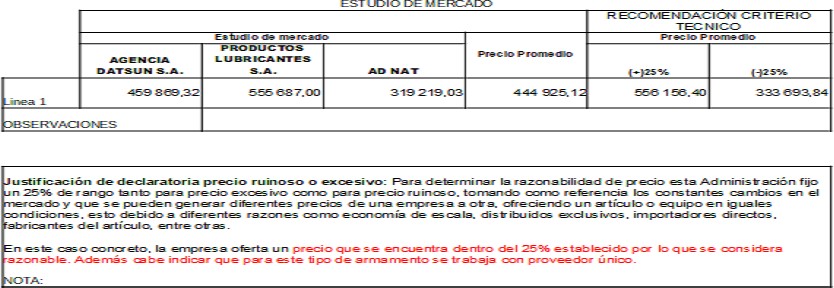 Se hace y se envia prevención a la empresa para que haga mención sobre el importe y que ademas señale la dirección donde se va a realizar el trabajo.Mediante el correo electrónico de eduardo@gyrgrupoasesor.com de GyR Grupo Asesor indica que... Me permito indicarle que no consideramos el precio excesivo, ya que es el precio que nos da nuestro proveedor y se encuentra dentro del rango del mercado, sin embargo podemos dejar en 152.000 colones cada llanta.El taller donde se realizara la instalación se ubica en Guachipelín de Escazú.Se remite la respuesta a la Licda Garcia para que emita el nuevo criterio.En correo del 21 de julio 2020 de la Licda Marianela indica que aun con el precio indicadose considera precio excesivo y que se proceda a declarar el proceso desierto y que se inicie una nueva contratacion.Por   tanto esta Administracion,	procede a declarar el proceso 2020CD-000021-ARICGCM Desierto y se ordena iniciar una nuevo proceso.SEIDY LORENA Firmado digitalmenteAtentamente,JIMENEZ BERMUDEZ (FIRMA)por SEIDY LORENA JIMENEZ BERMUDEZ (FIRMA)Fecha: 2020.07.2208:35:09 -06'00'Licda. Seidy Jiménez BermúdezJefa, Administración Regional de Liberia. cc. expediente.imas/*.